DPAC General MeetingMinutesTuesday Apr 17, 2018Henry Grube Education Centre -7pmCall to order at 7:07 pm.  Introductions around the table. Attendees:  Erin (Lloyd George), Sheri (Westmount), Allison (South Sahali), Jessica (KSA), Brad (Dufferin), Doug (Beattie), Chris (Marion Schilling), Katie (Westmount), Tibor (Brock/NKS), Melinda (Arthur Hatton), Superintendent Sidow (SD73), Valerie (David Thompson), Rhonda Kershaw (SD73 Trustee), Cara McKelvey (SD73 Trustee).  Note: No reps participated by conference call.  Guest: Trish Smillie, Director of Student Support Services.   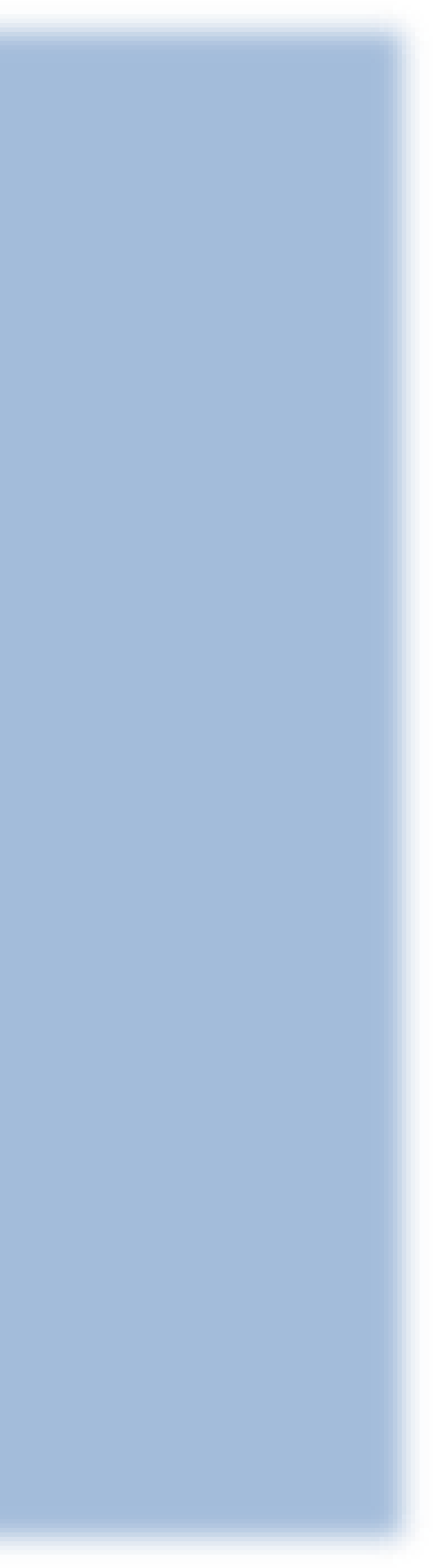 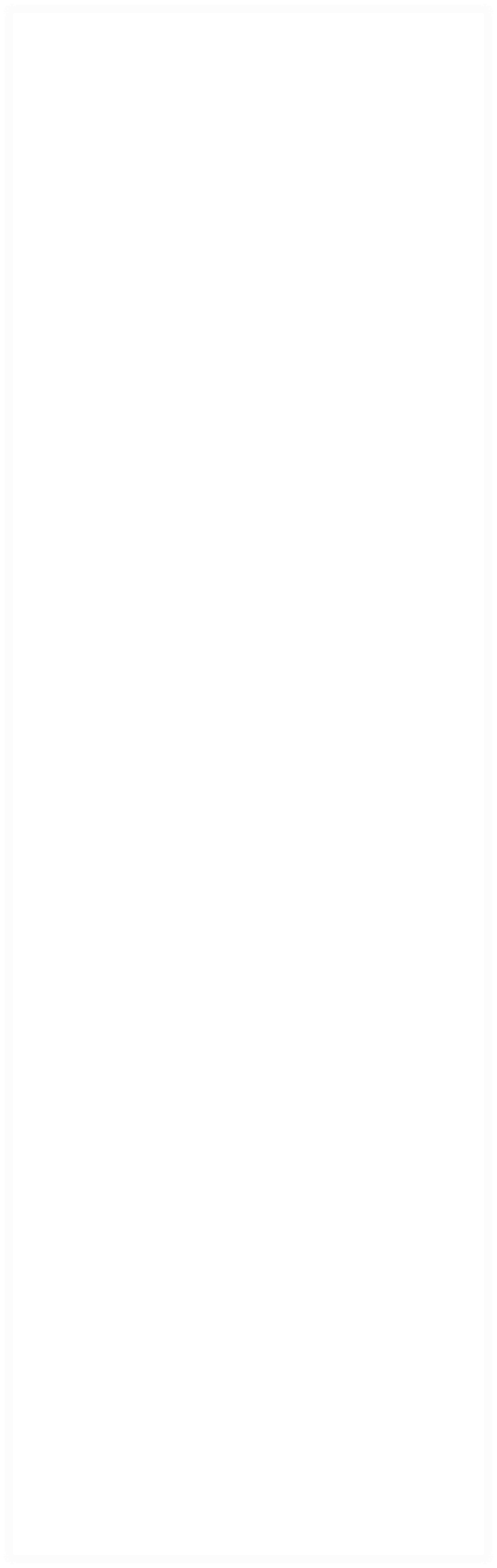 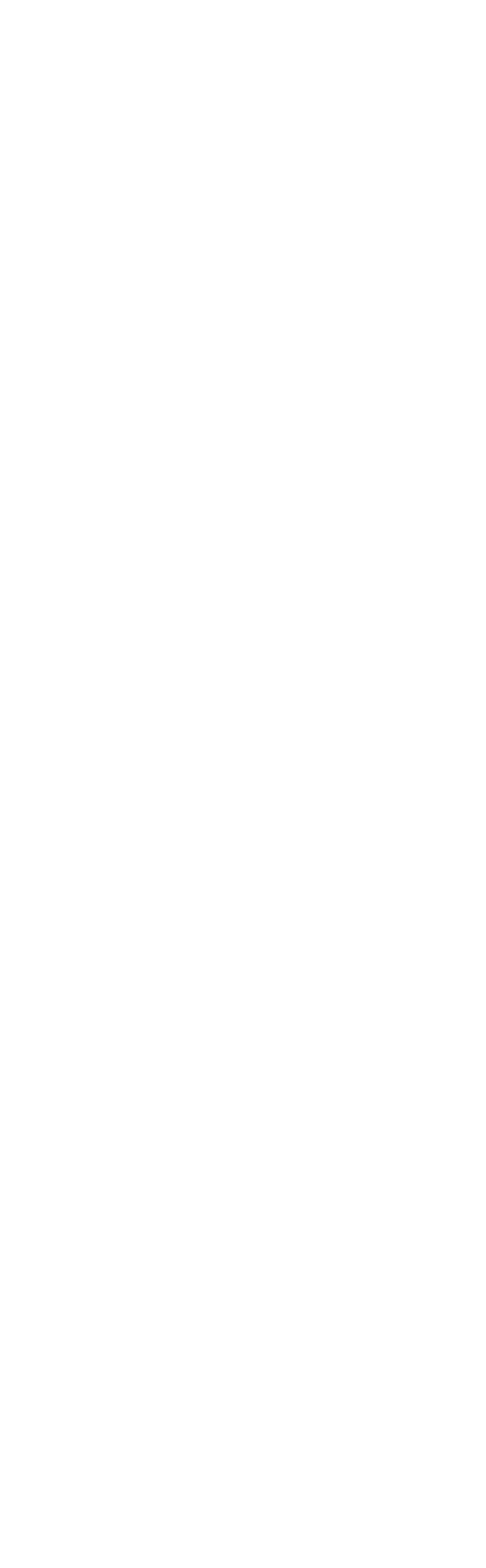 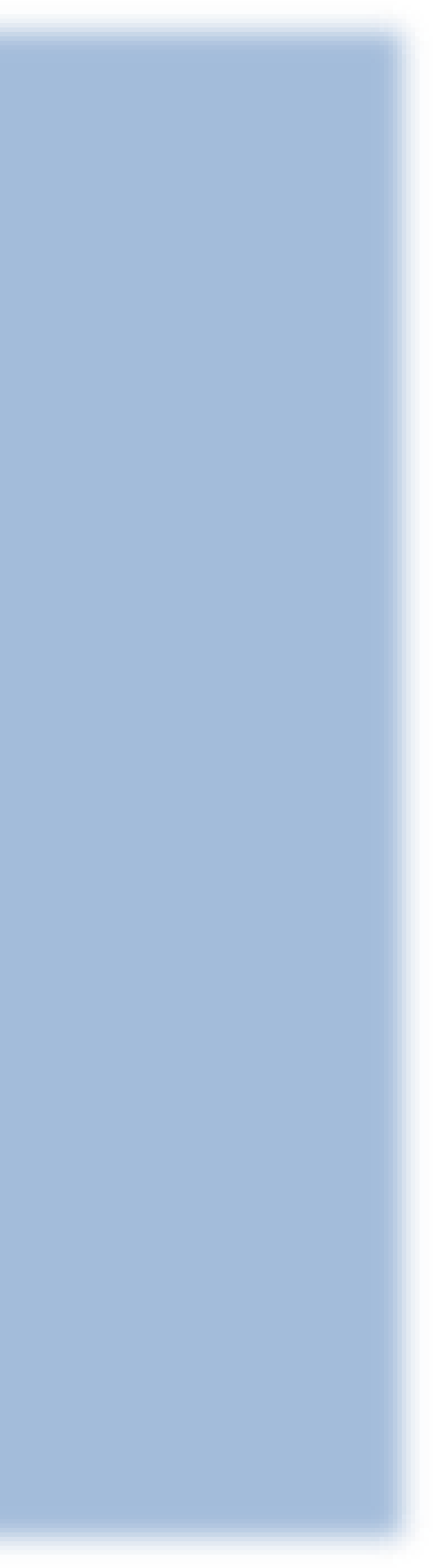 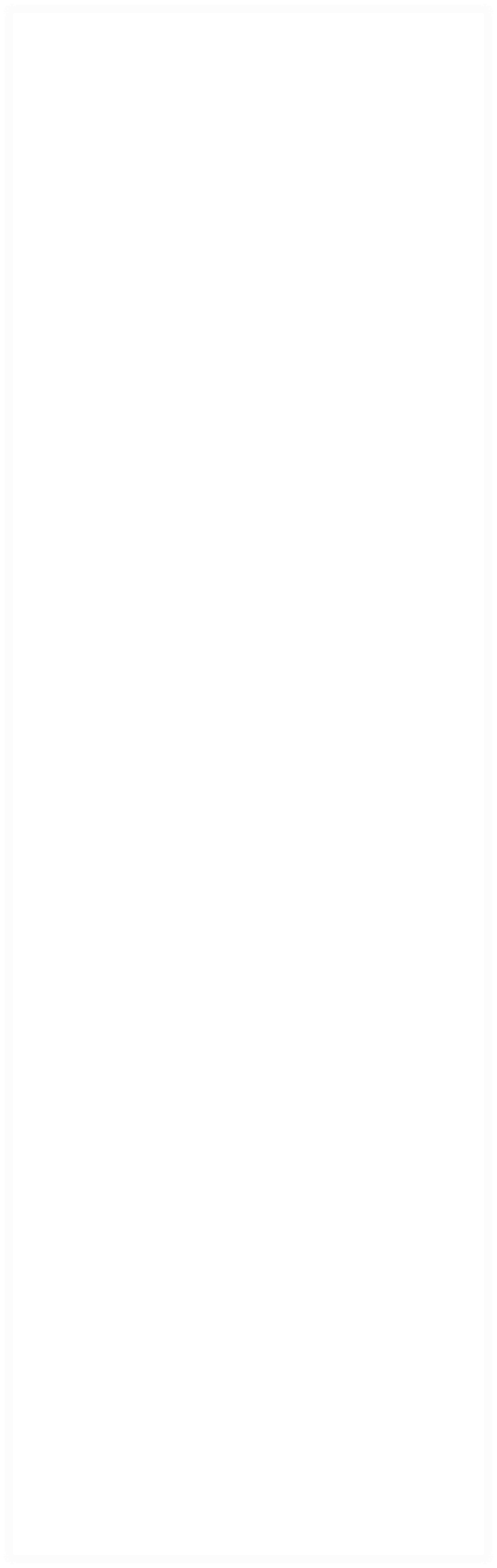 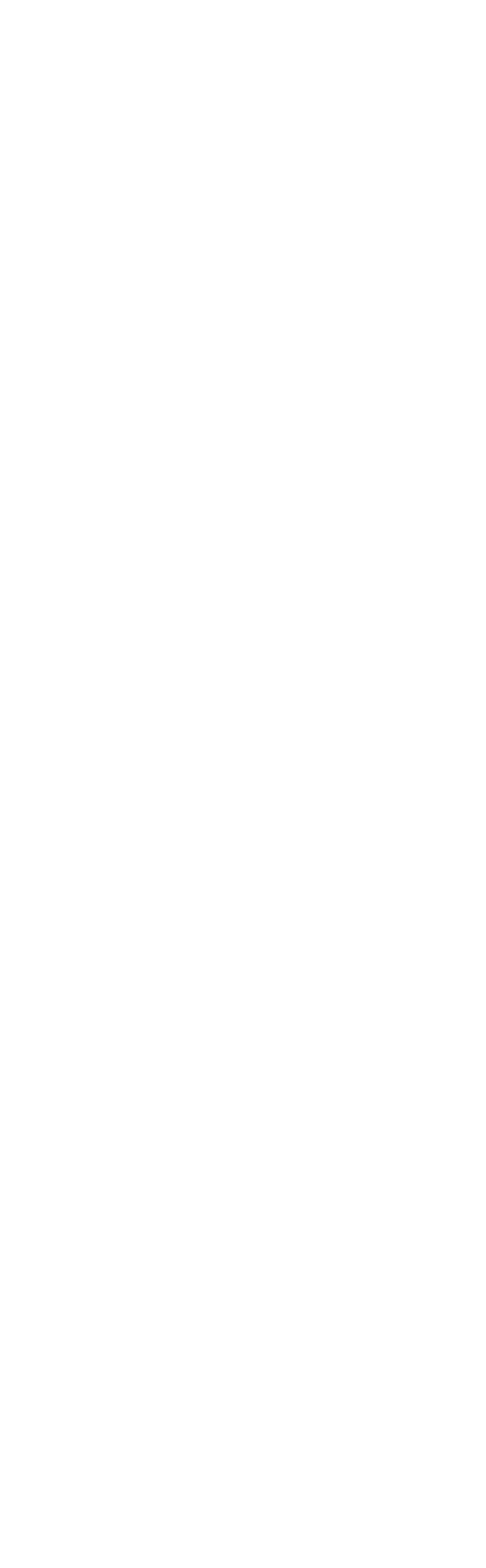 Review of the Agenda.  The agenda was accepted as submitted with the following additions:  “Movie License” under New Business.  FoodSafe under Old Business.  Moved by Allison.  Seconded by Brad.  All in Favour. Minutes from the Previous Meeting.  Accepted as submitted.  Moved by Katie.  Seconded by Allison.  All in Favour. Special note:  Don has resigned from DPAC.  Sheri will chair the next two meetings until the AGM. Speaker:  Director of Student Support Services regarding the Superintendent’s Task Force.  DPAC was grateful to receive a presentation from Ms. Smillie to help answer some of the questions posed by DPAC at our February meeting.  Background was provided on the task force:  it serves as an advisory body whose role is to provide recommendations and a full  report on sexualized, gender-based violence to the Superintendent of Schools.  The Task Force will define the scope of sexualized violence in the District, will review the current policies and protocols that address sexualized violence in the District, and will review current educational outcomes for students that support healthy sexual relationships.  The task Force will complete their assignment by June.  DPAC asked questions surrounding “What steps occur when an incident is reported to a supervisor”, “Who does the actual investigation, and does the district have specially trained staff for incidents?”, “What type of follow up support is there in place for children and staff?”, “How long after a critical incident do parents receive information on what has happened and the steps involved in mitigating what happened”, “Has the district been looking at the issue of sexual harassment and sexual assault prior to these two incidents”. Please see the attached document for the response from the District.  Note:  to find the listed policies online, go to SD73.bc.ca, then “quick links”, then follow the “Student Support Services” link for the Policy Manual.  The policy manual is also found under the Board tab.  The Superintendent recognized the dedication and work of Director Smillie throughout this incident.   Questions from around the DPAC table for Director Smillie:  What requirements do the RCMP have when there is a sexual or violent incident close to a school? For example, there was a “guns drawn” incident at the motel down the street from Beattie at 2:30pm on a school day, and the school had no warning to keep the children inside.  Do they (the RCMP) need to warn the school district when these events are taking place/about to take place?  Response:  Director Smillie states that the RCMP contact the District as soon as they are able, but that sometimes it takes a bit of time.  The Director states that the District and the RCMP have a good working relationship and open lines of communication.  How is DPAC going to be involved?  DPAC will be invited to participate in Focus Groups, whose intent will be to help the Task Force glean a better understanding of the perspective of stakeholders with respect to sexualized gender-based violence in schools.  How could communication have been improved?  The school district did not comment in the media because the safety of the children is the primary concern – they felt that by even identifying the school, it may identify the child who was concerned.  The task force will look at communication as part of their review.  Who is on the Task Force:  Chaired by the Previous Director of Health And Safety for the District, a School Principal, A rep from the Kamloops Sexual Assault Crisis Centre,  a school principal, MCFD, RCMP, Trustee, KTTA Exec, Social Justice Rep, an Aboriginal Education Worker, a Parent who is a Social Worker, and a  School and Family Consultant. 6. Old Business Aboriginal Parent Engagement – No update. Askable Adult.  Poster has been circulated.  No cost and no pre-registration required. Erin will find out if continuing education certificates can be issued. Presentation by RCMP – The Edge:  Allison will touch base with the constable and hopefully arrange for May 15 meeting. KTTA invitation:  Don was going to follow up.  We will check in with that progress.. AGM and Elections:  Coming up at May 15 meeting.  Need to fill Chair, Treasurer and 2 members at large. Please consider putting your name forward! Water Filtration.  Still pending hiring of another plumber to get all systems installed.  Once that plumber is hired, he will be fully dedicated to the installation of the water filtration units.  Superintendent Sidow will follow up with the reimbursement for those schools who purchased their own units and are still awaiting reimbursement.  The hope is that all  units will be installed by Fall.  Large schools will get two, and small schools will get 1 filtration system.   Bursary Committee:  Brad will talk to Don and get an update for the next meeting.; BCCPAC:  Tibor has volunteered to attend, as has Valerie.  They will report back after the AGM and Conference (May 4-6pm in Richmond). FoodSafe:  Question:  Would DPAC cover the cost of the FoodSafe Refresher course ($45).  Motion to approve funding for FoodSafe Refresher Course for one person on Westmount PAC.  Moved by: Allison.  Seconded by Jess.  All in Favour. 7. New Business:   a. Movie License:  Westmount has a question about whether or not a movie license has to be purchased if admission is not being charged, and it is for educational purchases (for example, if “Cool Runnings” is being shown as part of an Olympic Games unit).  Does the school district have any information on this?  Response: The District will look into this and get back to DPAC. 8. Treasurer’s Report – Not much has changed.  Our Gaming account will be close to zero by the end of the year for Askable Adult and 2 BCCPAC attendees.   9. Superintendent’s Remarks.  We have a new strategic plan and have reorganized our senior administration to support the strategic plan.  There is a new position to support inclusion and diversity in the District (which will also support work done by the Student Services department).  There is also a new administrator to promote a new Grad Program and supportive services in Secondary schools.  Press Release around the Westmount traffic study:  We are really pleased.  It was not easy to work with two levels of government to find a solution to a problem that has been around for about a decade.  There will be traffic light installed to normalize traffic flows and allow access to westsyde road.  There will be two positions to support traffic safety and supervision around the parking lot and the road. We also will be improving the drop-off and pick up areas so parents can flow better.  This will make a more predictable flow of traffic.  The city is also revamping the bus stop there so it is safer (barriers, etc).  Longer-term strategies will still have to be looked at: catchment area changes, purchasing more buses, or opening previously closed schools.  However, there are immediate solutions coming into play.  All indications from the Ministry are that they are not looking at Westmount as a school they want to invest capital dollars in, so this means for the immediate time, no expansion.  So, what can we do?  Pressure!  We need letters to the Premier, to the Minister.  The District has re-done the numbers and the Trustees will continue to advocate.   Trustee Remarks- Covered by previous discussion.  Trustees spoke at the last Board meeting on the Superintendent’s committee on the District Technology Plan (coming up for renewal).  They will be adopting the Budget on Monday night. KTTA Remarks:  None. Meeting Adjourned at 8:pm.